Teme pentru proiecte de diplomă și disertațieCadru didactic: Prof. Asist. Dr. Ing. Dan RADUContact: dan.radu@aut.utcluj.ro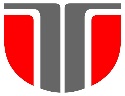 Universitatea Tehnică din Cluj-NapocaFacultatea de Automatică și CalculatoareDomeniul: Ingineria SistemelorProgramul de studiu: Automatică și Informatică Aplicatăanul universitar: 2017-2018Nr. crt.Titlul temeiScurta descriereCerințe /Cunoștințe necesareNivel (licenta/ master)1Sistem de supraveghere a locuinteiImplementarea unui sistem de supraveghere de la distanta bazat pe transmisii video.Android, Java/PHP, MySQLLicenta2Aplicatie pentru rezervari hoteliereImplementarea unui sistem de rezervari hoteliere care sa permita plata on-line.Android, Java/PHP, MySQLLicenta3Aplicatie Android pentru comanda unui taxiImplementarea unui sistem care sa permita comanda unui taxi luand in considerare distanta dintre client si taxi.Android, Java/PHP, MySQLLicenta4Sistem de navigatie pentru autovehiculeImplementarea unui sistem care, pe baza datelor referitoare la starea traficului urban, sa permita rutarea optima a autovehiculelor.Android, Java/PHP, MySQLMaster5Controlul de la distanta al unui robotModelarea si implementarea 3D a unui robot care poate fi controlat si monitorizat de la distanta.Android, Java/PHP, MySQL, OpenGL, DirectX.Master